Garden City Recreation and Parks presents,lunch at La Famiglia restaurant, and tickets to see “A Bronx Tale”,at the Argyle Theatre, in Babylon.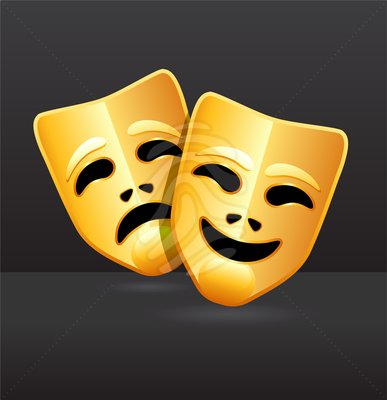 A streetwise musical that will take you to the stoops of the Bronx in the 1960’s, a story about respect, loyalty, love, and above all else, family. Contains adult language and mild violence.Date: Sunday, May 5thTime: The recreation bus will leave the parking lot across the street from the Senior Center at 10:30, lunch is at 11:30, the performance begins at 2:00.Cost: $63.00 for the show (make checks payable to “The Argyle Theatre”)                  $50.00 for lunch, and tip (please bring cash on the bus).                       Register at the Senior Center front desk.Contact Felicia at flovaglio@gardencityny.net to pre-order your lunch selections.                              Deadline to sign up is March 29th.